                   Hawthorn Parish Council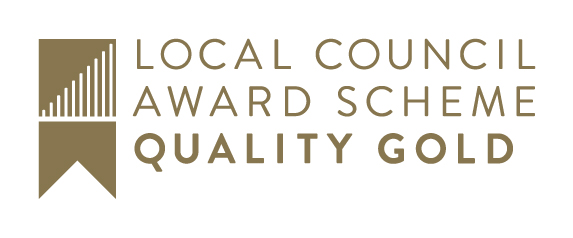                                  Chairman: Cllr. A. Askew                               Clerk to the Council: Lesley Swinbank MBA, FSLCC                              Springwell House, Spring Lane, Sedgefield Co. Durham. TS21 2HSTel. 01740 622429Email: clerk@hawthornparish.co.ukYou are hereby summoned to attend the March  Monthly Meeting of the Hawthorn Parish Council which will be held immediately following the Annual Parish Meeting  on Monday March 18th, 2019 in the Community Centre.AGENDAApologies: To receive apologies and to approve reasons for absence.Declarations of InterestTo notify of any item on the agenda in which you may have an interest Minutes: To approve the Minutes of the Monthly Meeting of the Council held Monday February 18th, 2019Matters of Information 	Reports   Police  Co. Cllr.  Community Centre  Annual Report  Any other reportsPublic ParticipationResidents are invited to give their views and comments to the Parish Council on issues on this agenda.Correspondence / emails  Financial:  To endorse the monies to be paid by the Clerk since the last meeting / Bank reconciliationTraining: Information and reportsCurrent Planning Applications: Applications re DCC ListsEvents / InformationSpring CleanCommunity Plant Scheme: Progress report Dates of the next meeting: April  Monthly Meeting : 15th April, 2019Lesley Swinbank Parish Clerk:   11th MarchThe Press and Public are very welcome to attend this meeting